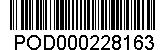 	 AQUATIS a.s. xxx Botanická 834/56 602 00 BrnoObjednávka č.: OVs2920/0075 na Doplnění inženýrsko-geologického průzkumu (posouzení zemin pro násyp hrází) pro stavbu „Úprava Luhy, Jeseník nad Odrou, km 0,000 - 2,850“Objednáváme u Vás Doplnění inženýrsko-geologického průzkumu pro stavbu „Úprava Luhy, Jeseník nad Odrou, km 0,000-2,850“ pro stanovení materiálového složení stávajících ochranných hrází a jejich podloží v rozsahu předpokládaných výkopů a ověření vhodnosti vytěženého materiálu pro násyp nových ochranných hrází.Rozsah a předmět prací:provedení 15 ks jádrových IG vrtů v tělese stávajících hrází do hloubky 3 modběr 10 ks poloporušených vzorků z vyvrtaného jádra a odběr 2 ks technologických vzorků pro stanovení zhutnitelnosti zeminylaboratorní práce – zkoušky vzorků zemin (12 ks vyhodnocení zrnitosti, konzistenčních mezí, 2 ks zkoušky zhutnitelnosti dle Proctor Standard)sled a řízení geologických prací, geologická dokumentace vrtů, vykreslení geologických řezů a zhodnocení geotechnických vlastností zeminvypracování závěrečné zprávy 2 ks v tištěné podobě a dále v elektronické podobě (ve formátu PDF a zdrojových dokumentech)Podrobný rozsah prací je uveden v kalkulaci nabídkové ceny v příloze objednávky.Termín vypracování: 	do 15.4.2020Cena:				106 600 Kč bez DPHFakturace:	po provedení a předání všech částí plnění, na základě oboustranně odsouhlaseného předávacího protokolu – soupisu provedených pracíSplatnost faktury:		30 dnů ode dne vystavení a doručení objednateliZáruka:			24 měsícůSankce:	V případě prodlení zhotovitele s předáním díla do termínu uvedeném v této objednávce, zaplatí zhotovitel objednateli smluvní pokutu ve výši 0,5% z ceny díla bez DPH za každý den prodlení.Ostatní ujednání:V případě, že zhotovitel nebude postupovat v souladu s platnými právními předpisy má, objednatel právo zrušit objednávku.Smluvní strany berou na vědomí, že v souvislosti s uzavřením smlouvy dochází za účelem kontraktace, plnění smluvních povinností a komunikace smluvních stran k předání a zpracování osobních údajů zástupců či kontaktních osob smluvních stran v rozsahu zejm. jméno, příjmení, akademické tituly, pozice/funkce, telefonní číslo a e-mailová adresa. Každá ze smluvních stran prohlašuje, že je oprávněna tyto osobní údaje fyzických osob uvést ve smlouvě/předat druhé smluvní straně, a že bude dotčené fyzické osoby, které ji zastupují/jsou jejími kontaktními osobami, informovat o takovém předání jejich osobních údajů a současně o jejich právech při zpracování osobních údajů. Je-li smluvní stranou fyzická osoba, bere na vědomí, že druhá smluvní strana zpracovává její osobní údaje v rozsahu osobních údajů uvedených v této smlouvě za účelem kontraktace, plnění smluvních povinností a komunikace smluvních stran a za účelem případného uplatnění a vymáhání nároků ze smlouvy. Dále bere smluvní strana – fyzická osoba na vědomí, že některé její identifikační a adresní osobní údaje uvedené v této smlouvě mohou podléhat zveřejnění v registru smluv na základě zák. č. 340/2015 Sb., zákon o registru smluv, ve znění pozdějších předpisů. Smluvní strana prohlašuje, že byla druhou smluvní stranou náležitě informována o zpracování svých osobních údajů a svých právech. Smluvní strany se zavazují zachovávat mlčenlivost o všech skutečnostech týkajících se této smlouvy. Povinnost mlčenlivosti se vztahuje zejména na skutečnosti, které tvoří obchodní tajemství, na informace obsahující osobní údaje, jakož i na všechny další skutečnosti či informace, které druhá smluvní strana prohlásí za důvěrné. Smluvní strany se též zavazují nevyužít jakékoliv informace zpřístupněné v souvislosti s touto smlouvou ve svůj prospěch nebo ve prospěch třetích osob v rozporu s účelem jejich zpřístupnění. Povinnost mlčenlivosti se nevztahuje na údaje, které je smluvní strana povinna poskytnout dle zákona na vyžádání soudů, správních úřadů, orgánů činných v trestním řízení, auditory pro zákonem stanovené účely či jiných subjektů. Povinnost mlčenlivosti trvá i po ukončení smluvního vztahu.Smluvní strany výslovně souhlasí, že tato smlouva bude zveřejněna podle zák. č. 340/2015 Sb., zákon o registru smluv, ve znění pozdějších předpisů, a to včetně příloh, dodatků, odvozených dokumentů a metadat. Za tím účelem se smluvní strany zavazují v rámci kontraktačního procesu připravit smlouvu v otevřeném a strojově čitelném formátu. Smluvní strany se dohodly, že tuto smlouvu zveřejní v registru smluv Povodí Odry, státní podnik 
do 30 dnů od jejího uzavření. V případě nesplnění této smluvní povinnosti uveřejní smlouvu druhá smluvní strana.Smluvní strany nepovažují žádné ustanovení smlouvy za obchodní tajemství.Identifikační údaje objednatele:	Povodí Odry, státní podnik	Varenská 3101/49, Moravská Ostrava, 702 00 Ostrava, Doručovací číslo: 701 26 	Statutární zástupce:	Ing. Jiří Tkáč, generální ředitel	Zástupce pro věci smluvní:	Mgr. Miroslav Janoviak, LL.M., investiční ředitel	Zástupce pro věci technické: 	Ing. Eva Hrubá, vedoucí investičního odboru		Bc. Radomír Doležel, investiční referent	Telefon: 	596 657 111	IČO:	70890021	DIČ:	CZ70890021	Bankovní spojení:	KB Ostrava, č.ú. 97104-761/0100	Plátce DPH:	ano	Zapsán v obchodním rejstříku Krajského soudu Ostrava, oddíl A XIV, vložka 584.Identifikační údaje zhotovitele:	AQUATIS a.s.	Botanická 834/56, Brno, 602 00	Statutární zástupce:	xxx		xxx		Kontaktní osoba: 	xxx	Telefon: 	xxx	IČO/DIČ:	46347526 / CZ46347526	Bankovní spojení:	ČSOB a.s., č.ú 117729743/0300	Plátce DPH: 	ANO	Zapsán v OR Krajského soudu v Brně, oddíl B, vložka 775.Příloha:		kalkulace nabídkové ceny doplnění inženýrsko-geologického průzkumu (posouzení zemin pro násyp hrází)Mgr. Miroslav Janoviak, LL.M.investiční ředitelCo: OOK – p. Orlitová, zdePotvrzenou kopii objednávky zašlete zpět objednateli!Potvrzení převzetí objednávkyDatum a podpis:  14.2.2020                  xxx